HRSA Nursing Workforce Diversity Grant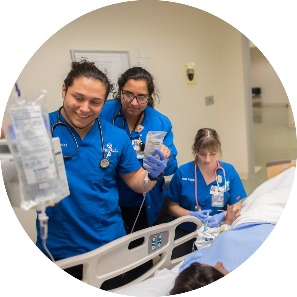 Grand Valley State University has partnered with McLaren Health Care and Spectrum Health to transform the nursing workforce by targeting the need to increase nursing education opportunities for nurses from disadvantaged backgrounds and underrepresented minorities.This program provides financial support for qualified students from McLaren and Spectrum, who gain admission into select GVSU Kirkhof College of Nursing (KCON) programs. Graduates will be able to deliver culturally aligned care and leadership in providing care for medically underserved areas and populations.This program provides financial support for qualified McLaren and Spectrum nurses who enroll in select GVSU Kirkhof College of Nursing (KCON) programs. Graduates will be able to deliver culturally aligned care and leadership providing care for medically underserved areas and populations.Spectrum and McLaren nurses will be selected for the following degree programs. Each program is 5 semesters long with applied learning experiences in their place of employment:Registered Nurse (RN) to BSN program (online format)Master of Science in Nursing (MSN) - Clinical Nurse Leader program (hybrid online and in-person format)Post - MSN to Doctor of Nursing Practice – Health Systems Leadership (DNP-HSL) program (hybrid online and in-person format)The first cohort of students will begin in Fall 2021, the second cohort in Fall 2022, and the third cohort in Fall 2023.Admitted McLaren and Spectrum nurses will be individually responsible for approximately 20% of their tuition and program fees. The remainder of the program cost will be funded by GVSU, McLaren/Spectrum, and the Health Resources and Services Administration (HRSA).Applications open July 2021 for the RN-BSN and the Post-MSN to DNP HSL Program. The application process for the MSN program will begin in 2023.The application deadline is August 6, 2021. ApplicationThank you for your interest in the HRSA Workforce Diversity funding opportunity to expand your community impact through a GVSU nursing degree.This is a three-step process, which includes: completing an eligibility survey, submitting a personal statement, and completing the online program application.All three steps must be complete before August 6, 2021. No late or incomplete applications will be accepted. To ensure all of your materials are submitted prior to the deadline, we recommend requesting and submitting digital transcripts from previous institutions as soon as possible. These are submitted directly to the Office of Admissions as part of the online program application.Step One: Complete the Eligibility SurveyCOMPLETE THE ELIGIBILITY SURVEY BEFORE STARTING THE APPLICATION.Complete the eligibility survey before starting the application.This opportunity provides assistance for nurses from underrepresented minority groups, and those who come from an educationally or economically disadvantaged background. McLaren and Spectrum nurses are eligible to apply if they self-identify one criterion from the list below in any of the three categories. Self-identifying more than one required criterion will not impact your admission application.Please review the criteria on this page before filling out the survey.HRSA ELIGIBILITYUnderrepresented MinorityEducationally DisadvantagedEconomically DisadvantagedSURVEYSurvey